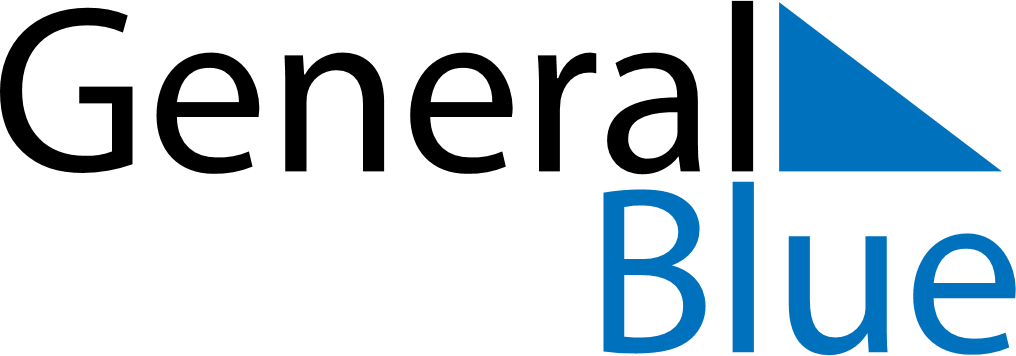 Meal PlannerMarch 30, 2025 - April 5, 2025Meal PlannerMarch 30, 2025 - April 5, 2025Meal PlannerMarch 30, 2025 - April 5, 2025Meal PlannerMarch 30, 2025 - April 5, 2025Meal PlannerMarch 30, 2025 - April 5, 2025Meal PlannerMarch 30, 2025 - April 5, 2025Meal PlannerMarch 30, 2025 - April 5, 2025Meal PlannerMarch 30, 2025 - April 5, 2025SundayMar 30MondayMar 31TuesdayApr 01WednesdayApr 02ThursdayApr 03FridayApr 04SaturdayApr 05BreakfastLunchDinner